The Essential TimesheetDay/ Date	Hours	Activity© The Consultants Consultant Essential Templates Series 1999 www.consultantsconsultant.com.au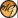 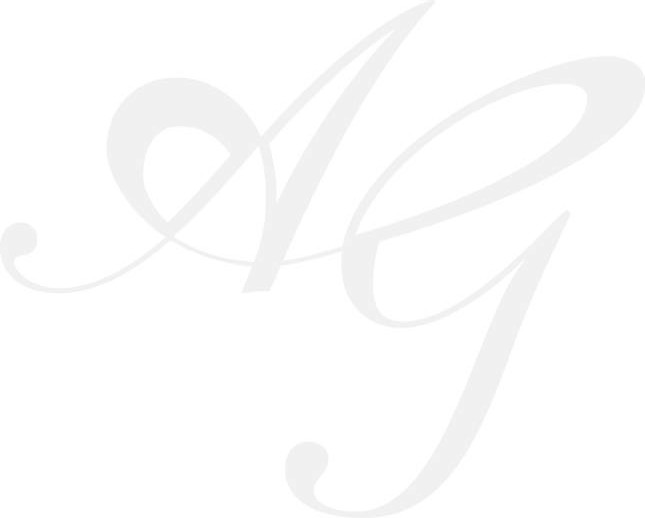 Consultant’s NameClient Organisation/AreaFor the fortnight ending FridayClient signatureTotal hours for the fortnightSatSunMonTuesWedThuFriWeekly TotalWeekly TotalSatSunMonTuesWedThuFriWeekly TotalWeekly TotalClient invoiceNumberDateAmountContractor invoiceNumberDateAmountPAYE paidSuper paidProcessed byProcessed by